K3A2:William ShakespearePlease watch the video:https://www.youtube.com/watch?v=j1kf1ZGON-IOpen the google form worsheet:https://docs.google.com/forms/d/e/1FAIpQLScSN_MNVTMAYt3GBpO3Gnuh3ntedzYdLctYis9w3DQk5Hxr-g/viewform?usp=sf_linkand fill it in. You need to make questions and answer them based on the video you will watch.If you get everything correct (including the correctly made questions), you have a chance for a small A!  What a motivation, eh?Interested in how did the Globe work and look like? Take a look  here:https://www.dkfindout.com/uk/music-art-and-literature/shakespeares-globe/Make a quiz  below!We talked about idioms. Remember? Here you have a list of some them. How many do you know? (idioms budeme dělat ve čtvrtek)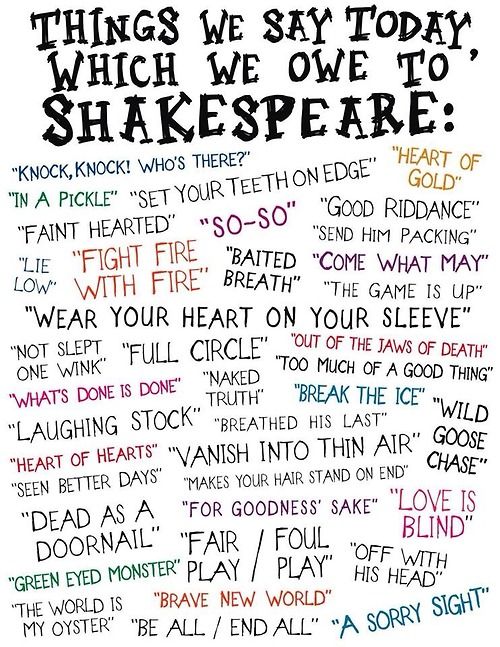 My favourite one is „to be in a pickle“. Here you will find a quite funny video and tasks you can do after watching. Enjoy!https://www.bbc.co.uk/learningenglish/english/course/shakespeare/unit-1/session-1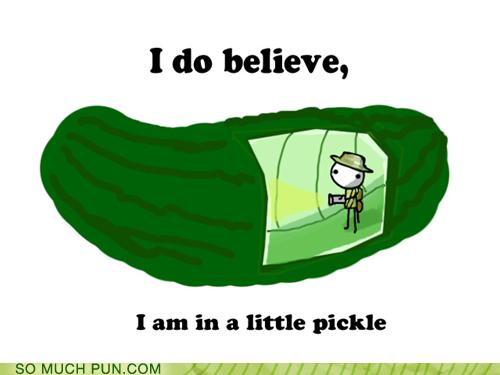 